Aufgabe 1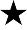 Schauen Sie sich die Filmsequenz (03:23-04:23) an und vervollständigen Sie in der folgenden Tabelle die ersten drei Zeilen mit den richtigen Zahlen und Begriffen.Schauen Sie sich die Filmsequenz (03:23-04:23) an und vervollständigen Sie in der folgenden Tabelle die ersten drei Zeilen mit den richtigen Zahlen und Begriffen.VolksinitiativeFakultatives ReferendumObligatorisches ReferendumZielWie viele?In welcher Zeit? Verlangtes MehrAufgabe 2Schauen Sie sich die Filmsequenz (05:14-05:47) an und erklären Sie mit Hilfe der Grafik das Prinzip des Ständemehrs. Entscheiden Sie, ob im vorliegenden Beispiel das Volksbegehren angenommen wurde.Schauen Sie sich die Filmsequenz (05:14-05:47) an und erklären Sie mit Hilfe der Grafik das Prinzip des Ständemehrs. Entscheiden Sie, ob im vorliegenden Beispiel das Volksbegehren angenommen wurde.Schauen Sie sich die Filmsequenz (05:14-05:47) an und erklären Sie mit Hilfe der Grafik das Prinzip des Ständemehrs. Entscheiden Sie, ob im vorliegenden Beispiel das Volksbegehren angenommen wurde.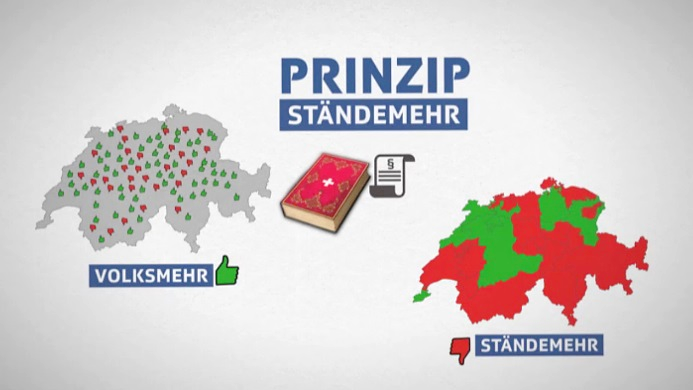 Bild: SRF mySchoolBild: SRF mySchoolPrinzip Ständemehr
________________________________________________________________________________________________________________________________________________________________________________________________________________________________________________Wurde das Volksbegehren angenommen?  _____________________________________________Wurde das Volksbegehren angenommen?  _____________________________________________Wurde das Volksbegehren angenommen?  _____________________________________________Aufgabe 3Im Volksmund wird das Prinzip des Ständemehrs oft auch als doppeltes Mehr bezeichnet. Füllen Sie nun die letzte Zeile von Aufgabe 1 (Verlangtes Mehr) mit den korrekten Begriffen aus.Im Volksmund wird das Prinzip des Ständemehrs oft auch als doppeltes Mehr bezeichnet. Füllen Sie nun die letzte Zeile von Aufgabe 1 (Verlangtes Mehr) mit den korrekten Begriffen aus.Aufgabe 4aBeantworten Sie folgende Fragen zum doppelten Mehr ohne die Hilfe des Beitrags.Beantworten Sie folgende Fragen zum doppelten Mehr ohne die Hilfe des Beitrags.Erklären Sie in einem Satz, was der Sinn des doppelten Mehrs ist.Nennen Sie einen Kanton, der vom doppelten Mehr profitiert.Erklären Sie in einem Satz, was der Sinn des doppelten Mehrs ist.Nennen Sie einen Kanton, der vom doppelten Mehr profitiert.__________________________________________________________________________________________________________________________________________________________________________________________________________________________________________________________________________________________________________________________________________________________________________________________________________________________________________________________________Aufgabe 4bSchauen Sie sich die Filmsequenz (05:47-06:05) an und beantworten Sie folgende Fragen.Schauen Sie sich die Filmsequenz (05:47-06:05) an und beantworten Sie folgende Fragen.Erklären Sie in einem Satz, was der Sinn des doppelten Mehrs ist.Nennen Sie einen Kanton, der vom doppelten Mehr profitiert.Erklären Sie in einem Satz, was der Sinn des doppelten Mehrs ist.Nennen Sie einen Kanton, der vom doppelten Mehr profitiert.__________________________________________________________________________________________________________________________________________________________________________________________________________________________________________________________________________________________________________________________________________________________________________________________________________________________________________________________________Aufgabe 5Aufgabe 5Im Beitrag (06:05-07:59) spricht die die junge Parlamentarierin über die Kommissionssitzung.Im Beitrag (06:05-07:59) spricht die die junge Parlamentarierin über die Kommissionssitzung.Im Beitrag (06:05-07:59) spricht die die junge Parlamentarierin über die Kommissionssitzung.Erklären Sie das Ziel der Kommissionssitzung in ganzen Sätzen.________________________________________________________________________________________________________________________________________________________________________________________________________________________________________________________________________________________________________________________________________________________________________________________________________________________________________________________________________________________________________________________________________________________________________________________________________________________Recherchieren Sie die Begriffe «Konsensprinzip» und «Kompromiss» und erklären Sie diese in Stichworten oder ganzen Sätzen.________________________________________________________________________________________________________________________________________________________________________________________________________________________________________________________________________________________________________________________________________________________________________________________________________________________________________________________________________________________________________________________________________________________________________________________________________________________Begründen Sie, warum die parlamentarische Arbeit nicht mit dem Konsensprinzip verglichen werden kann.________________________________________________________________________________________________________________________________________________________________________________________________________________________________________________________________________________________________________________________________________________________________________________________________________________________________________________________________________________________________________________________________________________________________________________________________________________________Aufgabe 6Für Kompromisse im Bundeshaus spielen die parlamentarischen Kommissionen eine wichtige Rolle.Schauen Sie sich die Filmsequenz (07:59-08:27) an, damit Sie die Arbeit der Kommissionen verstehen. Erklären Sie den Begriff «Kommissionen» anhand der gegebenen Grafik und der aufgelisteten Begriffe. Unterstreichen Sie die verwendeten Begriffe in Ihren Sätzen. Sitze, ständige, 11 Themenbereiche, FraktionenFür Kompromisse im Bundeshaus spielen die parlamentarischen Kommissionen eine wichtige Rolle.Schauen Sie sich die Filmsequenz (07:59-08:27) an, damit Sie die Arbeit der Kommissionen verstehen. Erklären Sie den Begriff «Kommissionen» anhand der gegebenen Grafik und der aufgelisteten Begriffe. Unterstreichen Sie die verwendeten Begriffe in Ihren Sätzen. Sitze, ständige, 11 Themenbereiche, FraktionenFür Kompromisse im Bundeshaus spielen die parlamentarischen Kommissionen eine wichtige Rolle.Schauen Sie sich die Filmsequenz (07:59-08:27) an, damit Sie die Arbeit der Kommissionen verstehen. Erklären Sie den Begriff «Kommissionen» anhand der gegebenen Grafik und der aufgelisteten Begriffe. Unterstreichen Sie die verwendeten Begriffe in Ihren Sätzen. Sitze, ständige, 11 Themenbereiche, Fraktionen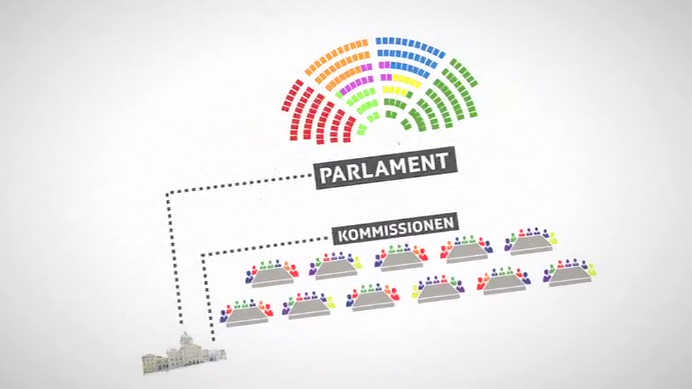 Bild: SRF mySchoolBild: SRF mySchoolKommissionen
________________________________________________________________________________________________________________________________________________________________________________________________________________________________________________Aufgabe 7Aufgabe 7Schauen Sie sich die Filmsequenz (10:31-11:18) an über die zwei Kammern im Schweizer Parlament.Schauen Sie sich die Filmsequenz (10:31-11:18) an über die zwei Kammern im Schweizer Parlament.Schauen Sie sich die Filmsequenz (10:31-11:18) an über die zwei Kammern im Schweizer Parlament.Schauen Sie sich die Filmsequenz (10:31-11:18) an über die zwei Kammern im Schweizer Parlament.Erklären Sie, warum es im Schweizer Parlament zwei Kammern gibt und warum diese, obwohl sie unterschiedlich gross sind, gleichberechtigt sind.Erklären Sie, warum es im Schweizer Parlament zwei Kammern gibt und warum diese, obwohl sie unterschiedlich gross sind, gleichberechtigt sind.____________________________________________________________________________________________________________________________________________________________________________________________________________________________________________________________________________________________________________________________________________________________________________________________________________________________________________________________________________________________________________________________________________________________________________________________________________________________________________________________________________________________________________________________________________________________________________________________________________________________________________________________________________________________________________________________________Schauen Sie sich die Filmsequenz (10:31-11:18) zweimal an. Notieren Sie die verschiedenen Schritte im Schweizer Gesetzgebungsprozess.Schauen Sie sich die Filmsequenz (10:31-11:18) zweimal an. Notieren Sie die verschiedenen Schritte im Schweizer Gesetzgebungsprozess.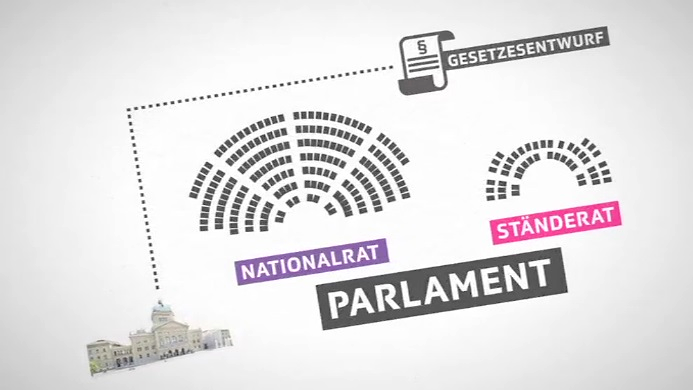 Bild: SRF mySchoolBild: SRF mySchoolBild: SRF mySchool________________________________________________________________________________________________________________________________________________________________________________________________________________________________________________________________________________________________________________________________________________________________________________________________________________________________________________________________________________________________________________________________________Aufgabe 8Diskutieren Sie, warum es die Möglichkeit des Gegenvorschlags gibt.Diskutieren Sie, warum es die Möglichkeit des Gegenvorschlags gibt.